МУНИЦИПАЛЬНОЕ БЮДЖЕТНОЕ ДОШКОЛЬНОЕ ОБРАЗОВАТЕЛЬНОЕ МУНИЦИПАЛЬНОЕ БЮДЖЕТНОЕ ДОШКОЛЬНОЕ ОБРАЗОВАТЕЛЬНОЕ УЧРЕЖДЕНИЕДетский сад № 6Паспорт дидактической игры «Состав числа» (возраст детей 5 – 7 лет)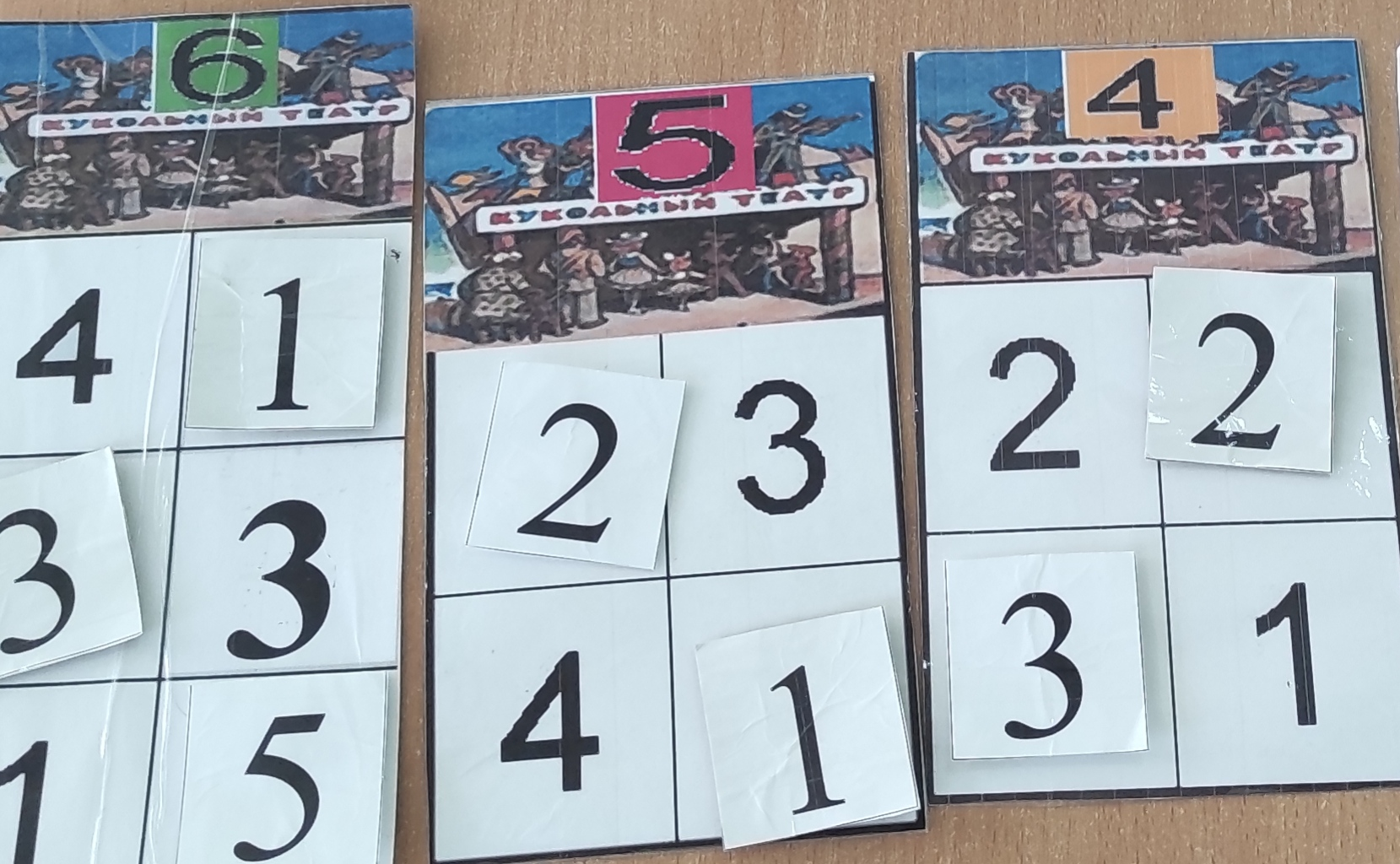                                                 Воспитатель I квалификационной категории                                                                                      Шумкова Н.Д.2              2022 г.    Эта игра рассчитана для старшего дошкольного возраст.     Преимущество данной игры состоит в том, что она является универсальным материалом для закрепления счета в пределах 10, развития логического мышления и внимания.       Цель: совершенствовать знания о составе изученных чисел. Формировать умение представлять         числа в виде суммы двух слагаемых (на основе наглядности).        Задачи:-    - развивать представления детей о составе числа;-з  - закреплять умение соотносить число с цифрой;-    -  упражнять детей в умении раскладывать число на два меньших и составлять из        двух меньших и большее;-п  - побуждать детей находить разные варианты при составлении числа из двух          меменьших и большее;      - развивать память, зрительное восприятие, внимание, уметь делать логические                       мозаключения;      - воспитывать интерес к играм математического содержания.      Оборудование: Картинки с числами (состав числа); числа до 10 на липучках.       Количество играющих: любое.Ход игры:Воспитатель или ребёнок выкладывает на стол картинки-столбики с числом до 10.Рядом или на другой стол кладёт разные цифры, где с другой стороны приклеена липучка.Ребёнок берёт подходящую цифру и закрепляет на картинку – столбик.После выполненной работы проверяют, правильно ли ребёнок поставил ту или иную цифру.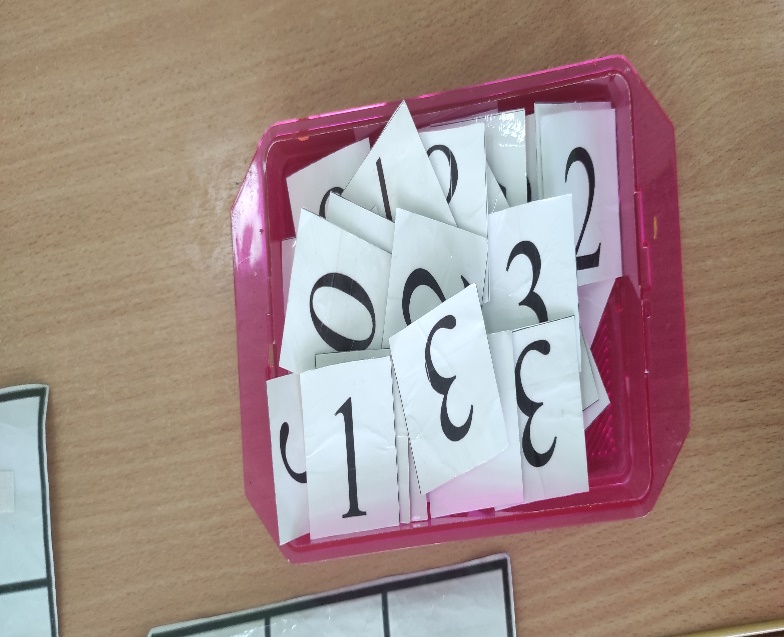 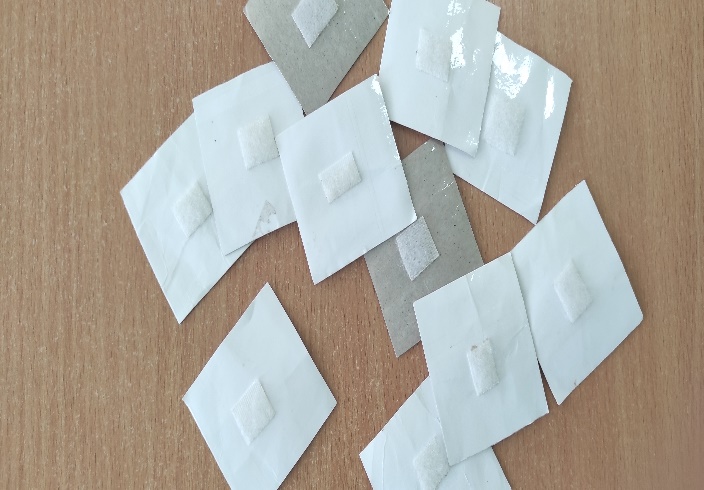 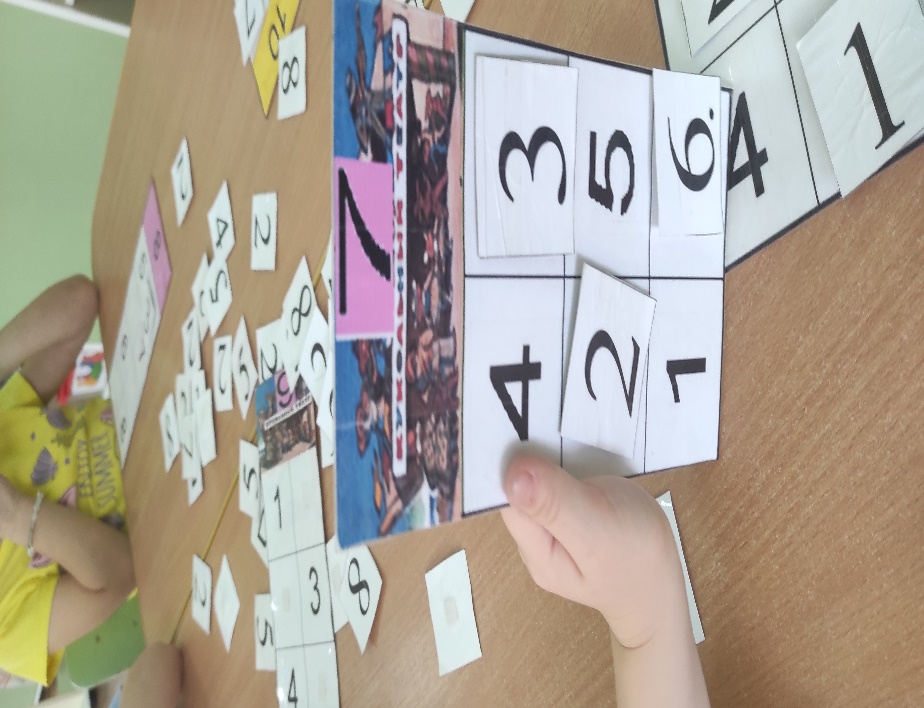 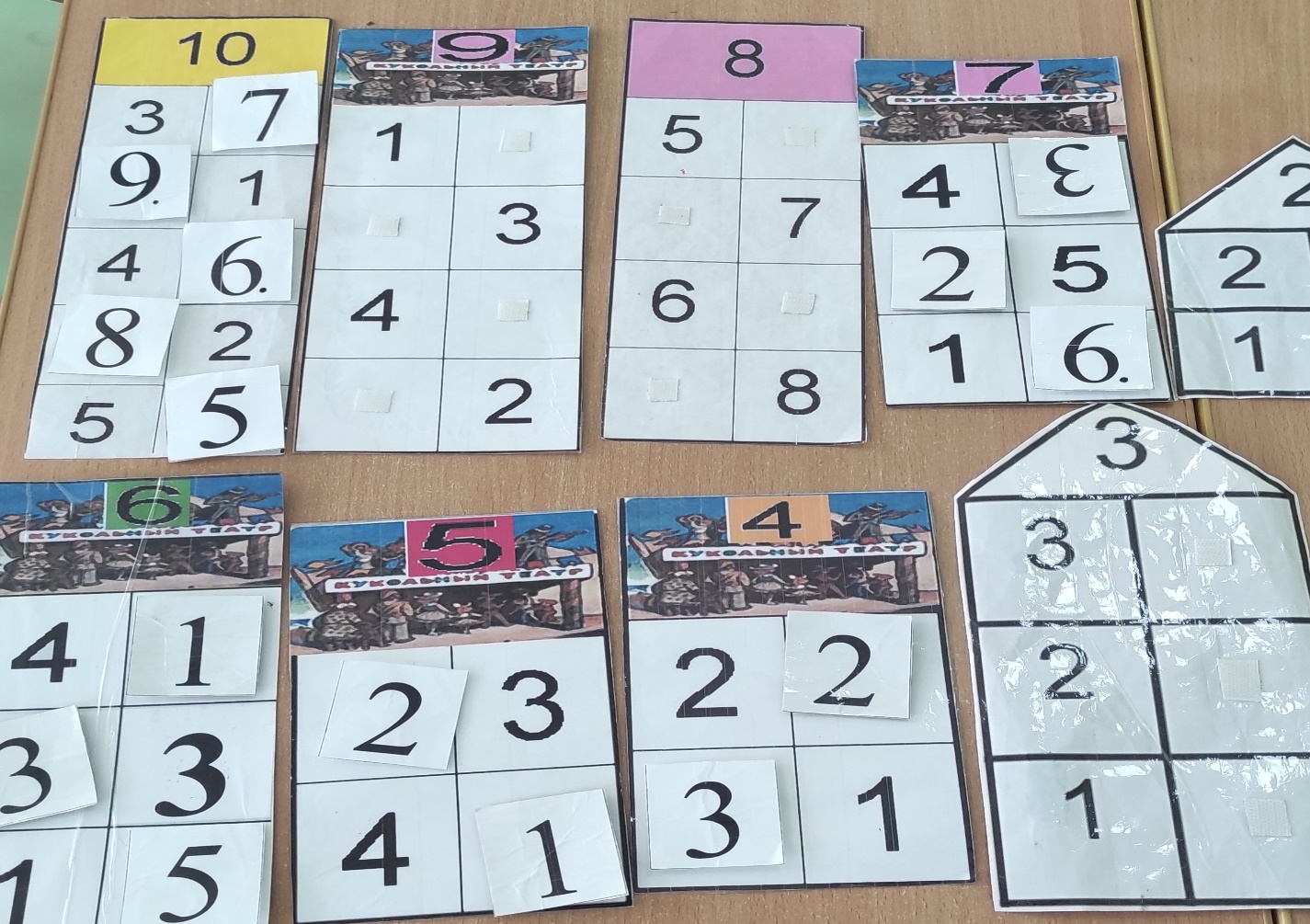 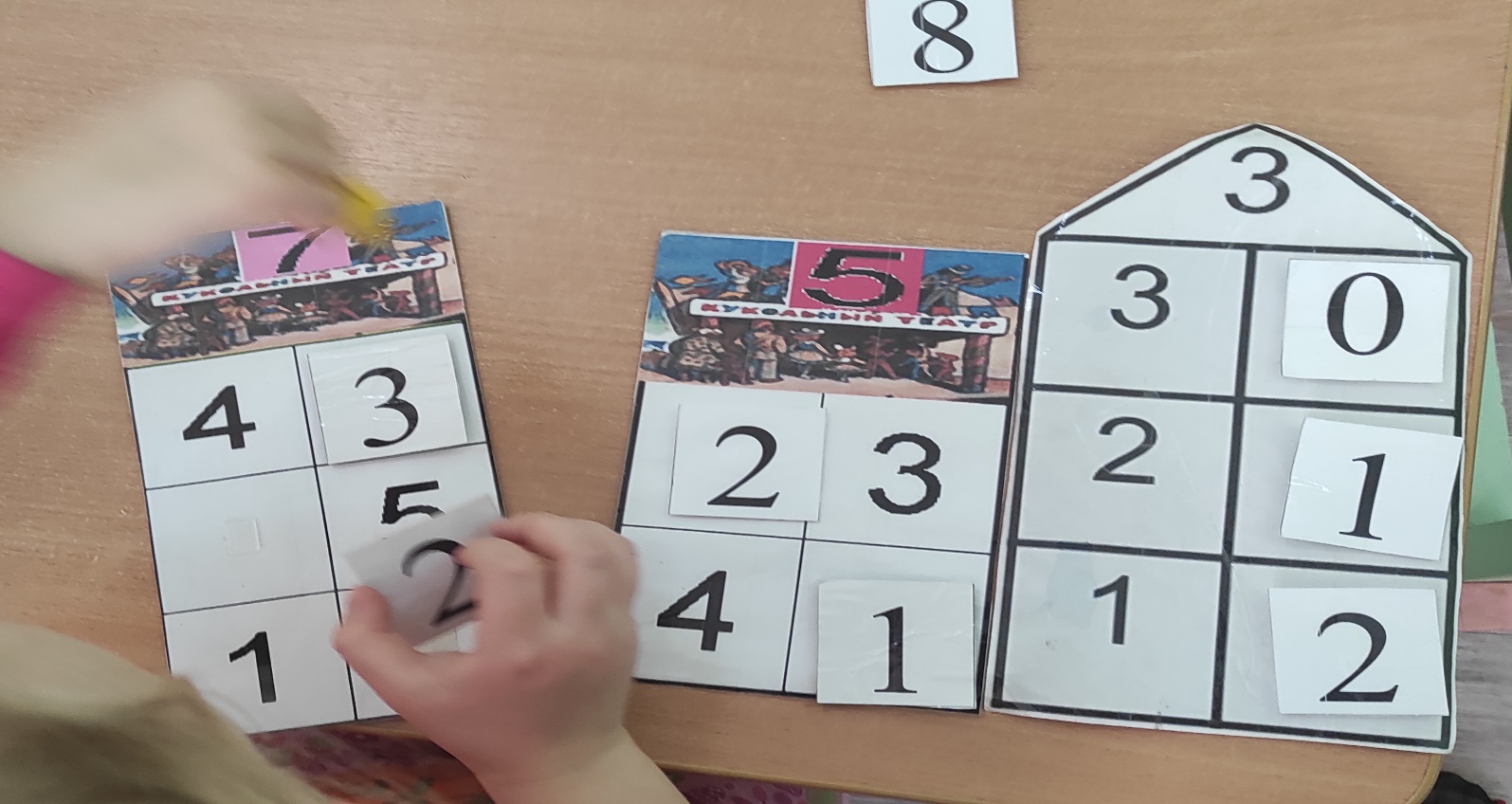 